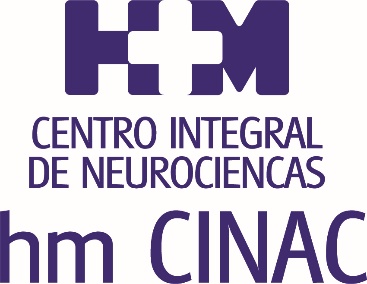 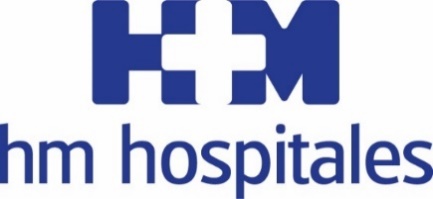 Más de un centenar de inscritos asistieron a la sesión on-lineLA INMINENTE LLEGADA DE NUEVOS FÁRMACOS QUE RETRASAN LA APARICIÓN DE LA ENFERMEDAD DE ALZHEIMER CENTRAN LA JORNADA ‘DETERIORO COGNITIVO’ DE HM HOSPITALESLa hipotética aprobación de aducanumab por la FDA, seguida de otros fármacos similares, representa el primer avance farmacológico de relevancia en 17 años para esta patologíaEl retraso del deterioro cognitivo y la irrupción del diagnóstico por sangre se perfilan como las nuevas realidades en la lucha contra la enfermedad de Alzheimer  La jornada también abordó la investigación de una nueva terapia para frenar el avance del deterioro cognitivo en la enfermedad de Parkinson en la que es pionero HM CINAC gracias a un estudio sobre la apertura de la barrera hematoencefálica mediante ultrasonidosMadrid, 5 de noviembre de 2020.- Más de un centenar de expertos entre neurólogos, investigadores y psiquiatras se dieron cita de forma on-line en la jornada ‘Deterioro Cognitivo y Trastornos Neuropsiquiátricos: Nuevas Terapias y Retos’, que fue organizado por la Unidad de Investigación y Tratamiento de los Trastornos de la Memoria, perteneciente al Centro Integral de Neurociencias AC HM CINAC.El director de esta Unidad, el Dr. Javier Olazarán, actuó de maestro de ceremonias, junto al Dr. Luis Caballero, jefe de Servicio de Psiquiatría y Psicología Clínica de HM Hospitales en Madrid, y la Dra. Carmen Gasca, investigadora y neuróloga de HM CINAC.El evento analizó la actualidad en el diagnóstico y tratamiento de diversas patologías neurodegenerativas como la enfermedad de Alzheimer, Parkinson o la demencia. En este sentido, la inminente e hipotética aprobación por parte de la agencia estadounidense del medicamento (FDA) del fármaco aducanumab puede representar el primer avance farmacológico en enfermedad de Alzheimer en 17 años y abriría la puerta al retraso de varios años en la aparición de la total dependencia. “Transcurridos 17 años desde la aprobación de la memantina, el último fármaco comercializado para la enfermedad de Alzheimer, la larga historia de ensayos fallidos podría tener un punto de inflexión el próximo día 7 de noviembre, en el que la FDA, de forma abierta y a través de internet, anunciará su veredicto acerca de la aprobación o no del aducanumab, un anticuerpo que elimina el amiloide, la proteína tóxica que desencadena la degeneración neuronal”, señaló el Dr. Olazarán.La posible llegada de este fármaco podría abrir la puerta a otros anticuerpos monoclonales que todavía están en fases menos avanzadas de investigación, como el BAN2401, y que hacen vislumbrar un futuro no muy lejano de terapias verdaderamente modificadoras de la enfermedad, ya que las actuales solo proporcionan un beneficio sintomático transitorio. “El aducanumab enlentece un 20-30% la progresión de la enfermedad, algo que a priori puede parecer modesto. Sin embargo, si consideramos que el fármaco actúa desde las primeras fases de la enfermedad, esto puede suponer un retraso de varios años en la aparición de la total dependencia y una reducción por tanto en la carga social de la enfermedad”, confirmó el Dr. Olazarán.Estabilización y diagnósticoPor lo tanto, la jornada tuvo un carácter verdaderamente renovador, relativa a la irrupción de nuevos fármacos que apuestan por estabilizar durante largo tiempo la enfermedad. Además, también se pusieron de manifiesto las novedades respecto al diagnóstico, que son ya una realidad, y que representan un beneficio evidente para los pacientes. “Para poder diagnosticar el Alzheimer de forma cómoda y temprana se han desarrollado las técnicas ultrasensibles, que permiten detectar en sangre concentraciones mínimas de las moléculas que se encuentran, a mayor concentración, en el cerebro. Se evita así la punción, con una ganancia en comodidad para el paciente y ahorro en el coste. Todo hace pensar que cada día serán más las personas que quieran someterse a las sencillas pruebas de detección en sangre y que quieran recibir los distintos tratamientos por separado o en combinación, ya sea tratamientos aprobados o en investigación”, destacó el Dr. Olazarán. Deterioro cognitivo en enfermedad de ParkinsonOtra de las ponencias que despertó gran interés y que dio muestra del carácter vanguardista e innovador de la jornada corrió a cargo de la Dra. Carmen Gasca. La investigadora de HM CINAC reveló que “la enfermedad de Parkinson es la segunda patología neurodegenerativa más común y entre las manifestaciones no motoras destacan el deterioro cognitivo y la demencia que afectan a una gran parte de los pacientes, sobre todo a los de larga evolución. Hasta el momento, las terapias para este deterioro han mostrado un beneficio modesto. En el momento actual están emergiendo terapias encaminadas a modificar la progresión de la enfermedad y por lo tanto a frenar este deterioro. No obstante, en algunos casos el acceso al cerebro está limitado por la denominada barrera hematoencefálica”.Para solucionar esta problemática, la Dra. Gasca explicó que, de forma pionera en enfermedad de Parkinson, HM CINAC está inmerso en un abordaje experimental, que podría permitir el paso de los fármacos desde el flujo sanguíneo a regiones cerebrales concretas. Se trata de una terapia mínimamente invasiva de ultrasonidos de baja intensidad (LIFU), guiada por resonancia magnética, que abre focalmente esta barrera. “En HM CINAC hemos demostrado que la apertura de barrera hematoencefálica en corteza cerebral y estriado en pacientes con enfermedad de Parkinson es viable y segura.  Se han tratado un total de 12 pacientes con deterioro cognitivo leve o demencia asociada. Entre los datos analizados hasta el momento, observamos que además esta apertura conllevó a una leve mejoría de estos síntomas. Este tratamiento es esperanzador para el tratamiento de demencias neurodegenerativas facilitando la entrada al cerebro de agentes terapéuticos”, señaló la Dra. Gasca. Apoyo al cuidadorLa jornada contó además con la participación del Dr. Luis Caballero, quien desgranó la actualidad sobre el diagnóstico y tratamiento de los trastornos psiquiátricos asociados a las demencias. El especialista incidió en que los síntomas neuropsiquiátricos responsables del deterioro cognitivo en los pacientes con demencia les provoca un enorme sufrimiento y también en sus cuidadores. Por lo que abogó por un tratamiento global, que incluya modificación ambiental y fármacos, en la que juega un papel esencial el asesoramiento y apoyo al cuidador. En este contexto, el Dr. Caballero presentó una técnica novedosa y “transversal de entrenamiento cognitivo compensatorio", dirigida al tratamiento de los trastornos neuropsiquiátricos asociados a deterioro cognitivo, con independencia de la causa subyacente (Alzheimer, Parkinson, u otra enfermedad neurodegenerativa).HM HospitalesHM Hospitales es el grupo hospitalario privado de referencia a nivel nacional que basa su oferta en la excelencia asistencial sumada a la investigación, la docencia, la constante innovación tecnológica y la publicación de resultados.Dirigido por médicos y con capital 100% español, cuenta en la actualidad con más de 5.000 trabajadores laborales que concentran sus esfuerzos en ofrecer una medicina de calidad e innovadora centrada en el cuidado de la salud y el bienestar de sus pacientes y familiares.HM Hospitales está formado por 42 centros asistenciales: 16 hospitales, 4 centros integrales de alta especialización en Oncología, Cardiología, Neurociencias y Fertilidad, además de 22 policlínicos. Todos ellos trabajan de manera coordinada para ofrecer una gestión integral de las necesidades y requerimientos de sus pacientes.Más información para medios:DPTO. DE COMUNICACIÓN DE HM HOSPITALESMarcos García RodríguezTel.: 914 444 244 Ext 167 / Móvil 667 184 600 E-mail:mgarciarodriguez@hmhospitales.comMás información: www.hmhospitales.com